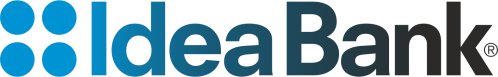 ІНФОРМАЦІЯпро істотні характеристики послуги з надання споживчого кредиту (без застави) (ця інформація містить загальні умови надання банком послуг споживчого кредитування та не є пропозицією з надання цих послуг. Запропоновані індивідуальні умови залежатимуть від результатів оцінки банком кредитоспроможності, проведеної на підставі отриманої від клієнта інформації та з інших джерел за наявності законних на це підстав, і надаються клієнту до укладення договору про споживчий кредит у формі паспорта споживчого кредиту)I. Загальна інформація Таблиця№ з/пВид інформаціїІнформація для заповнення банком12311. Інформація про банк1. Інформація про банк2НайменуванняАкціонерне товариство «Ідея Банк»3Номер і дата видачі банківської ліцензіїЛіцензія НБУ № 96 від 04.11.2011 р4Адреса79008, м. Львів, вул. Валова, 115Номер контактного(них) телефону(ів)0 800 502 0306Адреса електронної поштиinfo@ideabank.ua7Адреса офіційного вебсайтаwww.ideabank.ua82. Основні умови споживчого кредиту2. Основні умови споживчого кредиту9Мета отримання кредитуПоточні потреби10Цільова група клієнтівКлієнти – платоспроможні фізичні особи, резиденти України віком від 21 до 74 років 11 місяців на момент закінчення договору11Сума/ліміт кредиту, грнВід 1000 до 50 00012Строк кредитування, дн./міс./р.Від 12 міс. до 24 міс.13Процентна ставка, відсотки річних50,00%13Щомісячна комісія за обслуговування кредитної заборгованості, % (максимальне значення)Відсутня13Разовий страховий тариф, %Відсутній14Тип процентної ставкиЗмінювана.(фіксована/змінювана)Річна змінювана процентна ставка визначається як змінна частина ставки, збільшена на Маржу Банку вказану в Договорі кредиту. Змінна частина процентної ставки дорівнює потрійному значенню UIRD(Український індекс за депозитами фізичних осіб) за терміном 3 місяці в гривні (надалі – Індекс) за останній день попереднього місяця. Індекс використовується як база для визначення процентної ставки. Індекс переглядається та може змінюватись Банком щомісячно. Збільшення індексу призведе до збільшення процентної ставки. Максимальний розмір змінюваної процентної ставки може становити не більше ніж 90% річних. Статистичні даніНаціонального банку України, які містять Індекс, розміщуються на офіційному сайті Національного Банку України за адресою: www.bank.gov.ua. Банк повідомляє Позичальника про зміну розміру процентної ставки та надсилає Позичальнику новий Графік за Договором кредиту листом не пізніш як за 15 календарних днів до дати, з якої почне діяти нова ставка.15Реальна річна процентна ставка, відсотки річних 64%16Власний платіж клієнта, відсотки від суми кредитуВідсутній173. Інформація про орієнтовну загальну вартість споживчого кредиту для клієнта3. Інформація про орієнтовну загальну вартість споживчого кредиту для клієнта18Загальні витрати за кредитом [уключаючи відсотки за користування кредитом, комісії банку та інші витрати клієнта на додаткові та супутні послуги банку, кредитного посередника (за наявності) та третіх осіб], грнВід 291,02 грн.до 30 052,93 грн.19Орієнтовна загальна вартість кредиту для клієнта за весь строкВід 1291,02 грн.до 80 052,93 грн.користування кредитом (сума кредиту та загальні витрати за кредитом), грн204. Порядок повернення споживчого кредиту4. Порядок повернення споживчого кредиту21Періодичність погашення:22суми кредитуЩомісячно23відсотків за користування кредитомЩомісячно24комісійЩомісячно25Схема погашенняАнуїтет (погашення заборгованості за споживчим кредитом однаковими сумами платежів протягом усього строку кредитування)26Спосіб погашення:27через термінал самообслуговуваннядо 2,5% від суми переказу28через операційну касу10 грн. за платіж29через систему дистанційного обслуговуванняЧерез систему інтернет-банк – 0 грн. Через мобільний додаток OBank – 0 грн.30інший спосіб погашенняВ разі переказу коштів з рахунків, відкритих в інших банках – комісійна винагорода згідно тарифів іншого банку31Попередження: клієнт повертає суму кредиту, комісії та відсотки за його користування відповідно до умов договору та вимог законодавства УкраїниПопередження: клієнт повертає суму кредиту, комісії та відсотки за його користування відповідно до умов договору та вимог законодавства України325. Можливі наслідки в разі невиконання клієнтом обов'язків за договором5. Можливі наслідки в разі невиконання клієнтом обов'язків за договором33Неустойка (штраф, пеня) за прострочення сплати:34платежів за кредитомза кожен день прострочки на прострочену суму (кредиту, процентів, плати за обслуговування кредитної заборгованості) в розмірі:0,15% - в період прострочення оплати від 1 до 60календарних днів;0,65% - в період прострочення оплати з 61 календарного дня та по день повного погашення заборгованості за Договором кредиту, але не більше подвійної облікової ставкиНаціонального банку України, що діяла у період прострочення.35відсотків за користування кредитомза кожен день прострочки на прострочену суму (кредиту, процентів, плати за обслуговування кредитної заборгованості) в розмірі:0,15% - в період прострочення оплати від 1 до 60 календарних днів;0,65% - в період прострочення оплати з 61 календарного дня та по день повного погашення заборгованості за Договором кредиту, але не більше подвійної облікової ставкиНаціонального банку України, що діяла у період прострочення.36інших платежівза кожен день прострочки на прострочену суму (кредиту, процентів, плати за обслуговування кредитної заборгованості) в розмірі:0,15% - в період прострочення оплати від 1 до 60 календарних днів;0,65% - в період прострочення оплати з 61 календарного дня та по день повного погашення заборгованості за Договором кредиту, але не більше подвійної облікової ставкиНаціонального банку України, що діяла у період прострочення.37Неустойка (штраф, пеня) за невиконання інших умов договору500,00 грн. за кожен випадок неподання споживачем до кредитодавця оригіналів та/або копій документів про доходи38Інші заходи:Інші заходи:39право банку у визначених договором випадках вимагати дострокового погашення платежів за кредитом та відшкодування збитків, завданих йому порушенням зобов'язанняправо банку у визначених договором випадках вимагати дострокового погашення платежів за кредитом та відшкодування збитків, завданих йому порушенням зобов'язання40унесення інформації до кредитного бюро / Кредитного реєструНаціонального банку України та формування негативної кредитної історії, що може враховуватися банком під час прийняття рішення щодо надання кредиту в майбутньомуунесення інформації до кредитного бюро / Кредитного реєструНаціонального банку України та формування негативної кредитної історії, що може враховуватися банком під час прийняття рішення щодо надання кредиту в майбутньому416. Права клієнта згідно із законодавством України6. Права клієнта згідно із законодавством України42До укладення договору:До укладення договору:43отримання від банку пояснень з метою оцінки договору з огляду наотримання від банку пояснень з метою оцінки договору з огляду напотреби та фінансовий стан клієнтапотреби та фінансовий стан клієнта44безкоштовне отримання на вимогу клієнта копії проєкту договору в паперовому або електронному вигляді (за його вибором), крім випадків, коли банк не бажає продовжувати процес укладення договору з клієнтомбезкоштовне отримання на вимогу клієнта копії проєкту договору в паперовому або електронному вигляді (за його вибором), крім випадків, коли банк не бажає продовжувати процес укладення договору з клієнтом45звернення до банку щодо ознайомлення з інформацією, на підставі якої здійснюється оцінка кредитоспроможності клієнта, уключаючи інформацію, що міститься в бюро кредитних історій / Кредитному реєстрі Національного банку Українизвернення до банку щодо ознайомлення з інформацією, на підставі якої здійснюється оцінка кредитоспроможності клієнта, уключаючи інформацію, що міститься в бюро кредитних історій / Кредитному реєстрі Національного банку України46Після укладення договору:Після укладення договору:47відмова від договору про споживчий кредит протягом 14 календарних днів з дня укладення цього договору (у разі відмови від такого договору клієнт сплачує відсотки за період з дня одержання коштів до дня їх повернення за процентною ставкою, встановленою цим договором, та вчиняє інші дії,передбачені Законом України "Про споживче кредитування" або договором)так487. Прийняття рішення банком про розгляд заяви на отримання споживчого кредиту7. Прийняття рішення банком про розгляд заяви на отримання споживчого кредиту49Строк прийняття банком рішення за заявою (після отримання всіх необхідних документів), днів1 день50Строк дії рішення банку за заявою, днів7 днів518. Подання клієнтом звернення та терміни його розгляду8. Подання клієнтом звернення та терміни його розгляду52До банку:До банку:53перелік контактних даних банку зазначено в рядках 2, 4 - 7 таблиці. Термін розгляду банком звернення - не більше одного місяця з дня його надходження.Загальний термін розгляду звернення (у разі його подовження, якщо в місячний строк вирішити порушені у зверненні питання неможливо) не повинен перевищувати сорока п'яти днів абоперелік контактних даних банку зазначено в рядках 2, 4 - 7 таблиці. Термін розгляду банком звернення - не більше одного місяця з дня його надходження.Загальний термін розгляду звернення (у разі його подовження, якщо в місячний строк вирішити порушені у зверненні питання неможливо) не повинен перевищувати сорока п'яти днів або54до Національного банку України:до Національного банку України:55перелік контактних даних розміщено в розділі "Звернення громадян" на сторінці офіційного Інтернет-представництва Національного банку України.Термін розгляду звернення - не більше одного місяця з дня його надходження.Загальний термін розгляду звернення (у разі його подовження, якщо в місячний строк вирішити порушені у зверненні питання неможливо) не повинен перевищувати сорока п'яти днів, абоперелік контактних даних розміщено в розділі "Звернення громадян" на сторінці офіційного Інтернет-представництва Національного банку України.Термін розгляду звернення - не більше одного місяця з дня його надходження.Загальний термін розгляду звернення (у разі його подовження, якщо в місячний строк вирішити порушені у зверненні питання неможливо) не повинен перевищувати сорока п'яти днів, або56до суду:до суду:57клієнт звертається до судових органів у порядку, визначеному законодавством України (клієнти - споживачі фінансових послугклієнт звертається до судових органів у порядку, визначеному законодавством України (клієнти - споживачі фінансових послуг